A. (ÖÇ5) Benzerlik Oranı (Maksimum %30 olmalıdır.) B. Bitirme Çalışması Sürecinin Değerlendirmesi (20 puan)1. (ÖÇ3) Öğrenci bitirme çalışmasında, danışmanı ile uyumlu bir süreç yürüttü mü?2. (ÖÇ6) Bitirme çalışmasında iş-zaman çizelgesi yapılmış mı? 3. (ÖÇ6) Bitirme çalışmasında iş paketleri tanımlanmış mı? 4. (ÖÇ6) Bitirme çalışmasında risk yönetimi yapılmış mı? C. Rapor Yazma Becerisinin Değerlendirilmesi (20 puan)5. (ÖÇ3) Bitirme çalışması raporu, belirlenen formata (yazı tipleri, numaralandırma, referanslar, tablolar, şekiller vb.) uygun bir özellik gösteriyor mu?6. (ÖÇ3&ÖÇ4) Raporda kullanılan dil seviyesi nasıl? Yazar, mühendislik etiğine uymuş mu?D. Sunum Yeteneğinin Değerlendirilmesi (20 puan)7. (ÖÇ3) Bitirme çalışması sunumu belirlenen sürede, uygun bir dille ve uygun materyallerde destekleyerek gerçekleştirdi mi? Sunucu sorulara uygun cevap verdi mi?E. Mühendislik Uygulama Becerisinin Değerlendirilmesi (40 puan)8. (ÖÇ4&ÖÇ6) Öğrenci, bitirme çalışmasının gerçek dünyadaki mühendislik zorluklarından (güvenlik, çevre, etik, uluslararası standartlar, ekonomik kaygılar, maliyet, enerji tüketimi, dayanıklılık) haberdar mı?9. (ÖÇ1&ÖÇ2) Bitirme çalışması konusunda teorik anlamda yetkin mi?10. (ÖÇ1&ÖÇ2) Bitirme çalışmasının sonuçları hedeflenen çıktılar ile uyumlu mu?11. (ÖÇ1&ÖÇ2) Bitirme Çalışmasının kapsamı aşağıdakilerden hangisini veya hangilerini içermektedir? (Maksimum 10 puan)F. Ek Değerlendirmeler12. Bir bitirme çalışması için yenilik katkısı değerlendirme kriteri değildir, ancak varsa bu bir bonus olacaktır:13. Aşağıda verilen proje destekleme programlarına başvuru yapılmasında maksimum 10 puan; başvurunun kabul edilmesi/finalist olması durumunda maksimum 20 puan bonus olarak verilebilir.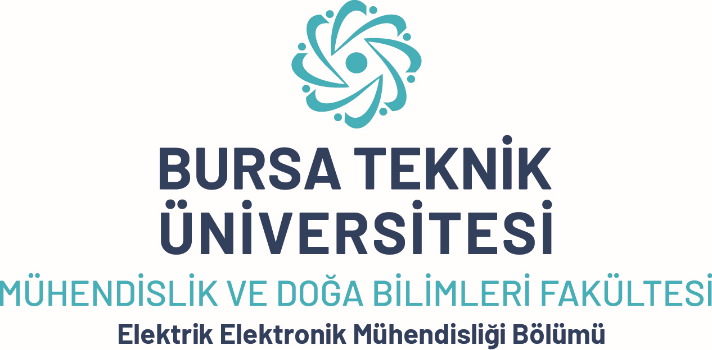 Lisans Bitirme Çalışması Değerlendirme FormuLisans Bitirme Çalışması Değerlendirme FormuLisans Bitirme Çalışması Değerlendirme FormuLisans Bitirme Çalışması Değerlendirme FormuÖğrenci BilgileriÖğrenci BilgileriÖğrenci BilgileriÖğrenci BilgileriÖğrenci NumarasıÖğrenci NumarasıAd-SoyadAd-SoyadBitirme Çalışması BilgileriBitirme Çalışması BilgileriBitirme Çalışması BilgileriBitirme Çalışması BilgileriBitirme Çalışmanın AdıBitirme Çalışmanın AdıBitirme Çalışması DanışmanıBitirme Çalışması DanışmanıDeğerlendirme JürisiDeğerlendirme JürisiDeğerlendirme JürisiDeğerlendirme JürisiTarih:Tarih:Tarih:Tarih:Değerlendirme Değerlendirme Değerlendirme Değerlendirme Toplam Puan:Toplam Puan:Toplam Puan:Toplam Puan:□ >%30  (FF) □ =< %30 (…….)□ Çok İyi [5]□ İyi [4]□ Orta [3]□ Zayıf [2]□ Kötü [0]□ Evet [5]□ Hayır [0]□ Evet [5]□ Hayır [0]□ Evet [5]□ Hayır [0]□ Çok İyi [10]□ İyi [7]□ Orta [5]□ Zayıf [3]□ Kötü [0]□ Çok İyi [10]□ İyi [7]□ Orta [5]□ Zayıf [3]□ Kötü [0]□ Çok İyi [20]□ İyi [15]□ Orta [10]□ Zayıf    [5]□ Kötü [0]□ Çok İyi [10]□ İyi [7]□ Orta [5]□ Zayıf [3]□ Kötü [0]□ Çok İyi [10]□ İyi [7]□ Orta [5]□ Zayıf [3]□ Kötü [0]□ Çok İyi [10]□ İyi [7]□ Orta [5]□ Zayıf [3]□ Kötü [0]□  Bir devre veya sistemin tasarlanması□  Endüstriyel bir projenin gerçekleştirilmesi□  Simülasyon çalışması □ Ulusal/uluslararası bildiri olarak kabul aldı mı?  (Maksimum 10p)                □ Ulusal/uluslararası makale olarak kabul aldı mı? (Maksimum 20p)                □ Ulusal/uluslararası yarışmalar  (Maksimum 10p)                □ Ulusal/uluslararası AR-GE projeleri  (Maksimum 20p)                